Wniosek o wydanie pozwolenia można pobrać w:- Biurze Obsługi Interesantów;- Wydziale Budownictwa i Ochrony Środowiska -  pok. nr 209 (II piętro) przy ul. Moniuszki 3B- BIP na stronie: http://bip.powiat-nowosolski.plSTAROSTWO POWIATOWE W NOWEJ SOLISTAROSTWO POWIATOWE W NOWEJ SOLISTAROSTWO POWIATOWE W NOWEJ SOLISTAROSTWO POWIATOWE W NOWEJ SOLI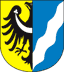 ul. Moniuszki 367 – 100 Nowa Sól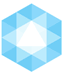 Telefon: 68 4586800Fax: 68 4586831http://www.powiat-nowosolski.pl http://bip.powiat-nowosolski.pl e-mail: poczta@powiat-nowosolski.plK A R T A   U S Ł U GK A R T A   U S Ł U GK A R T A   U S Ł U GK A R T A   U S Ł U GZEZWOLENIE NA PROWADZENIE DZIAŁALNOŚCI W ZAKRESIE WYTWARZANIA ODPADÓWZEZWOLENIE NA PROWADZENIE DZIAŁALNOŚCI W ZAKRESIE WYTWARZANIA ODPADÓWZEZWOLENIE NA PROWADZENIE DZIAŁALNOŚCI W ZAKRESIE WYTWARZANIA ODPADÓWZEZWOLENIE NA PROWADZENIE DZIAŁALNOŚCI W ZAKRESIE WYTWARZANIA ODPADÓWPODSTAWA PRAWNA:Art. 184 ust. 2, ust. 2b, ust. 2c, ust. 2d, ust. 3, ust. 4, ust. 4a, ust. 4b ustawy z dnia 27 kwietnia 2001 r. Prawo ochrony środowiska (t. j. Dz. U. z 2018 r., poz. 799 z późn. zm.).Art. 25 ust. 2 ustawy z dnia 14 grudnia 2012 r. o odpadach (t. j. Dz. U. z 2018 r., poz. 992 z późn. zm.).Art. 104 ustawy z dnia 14 czerwca 1960 r. Kodeks postępowania administracyjnego (t. j. Dz. U. z 2018 r., poz. 2096 
z późn. zm.).PODSTAWA PRAWNA:Art. 184 ust. 2, ust. 2b, ust. 2c, ust. 2d, ust. 3, ust. 4, ust. 4a, ust. 4b ustawy z dnia 27 kwietnia 2001 r. Prawo ochrony środowiska (t. j. Dz. U. z 2018 r., poz. 799 z późn. zm.).Art. 25 ust. 2 ustawy z dnia 14 grudnia 2012 r. o odpadach (t. j. Dz. U. z 2018 r., poz. 992 z późn. zm.).Art. 104 ustawy z dnia 14 czerwca 1960 r. Kodeks postępowania administracyjnego (t. j. Dz. U. z 2018 r., poz. 2096 
z późn. zm.).PODSTAWA PRAWNA:Art. 184 ust. 2, ust. 2b, ust. 2c, ust. 2d, ust. 3, ust. 4, ust. 4a, ust. 4b ustawy z dnia 27 kwietnia 2001 r. Prawo ochrony środowiska (t. j. Dz. U. z 2018 r., poz. 799 z późn. zm.).Art. 25 ust. 2 ustawy z dnia 14 grudnia 2012 r. o odpadach (t. j. Dz. U. z 2018 r., poz. 992 z późn. zm.).Art. 104 ustawy z dnia 14 czerwca 1960 r. Kodeks postępowania administracyjnego (t. j. Dz. U. z 2018 r., poz. 2096 
z późn. zm.).PODSTAWA PRAWNA:Art. 184 ust. 2, ust. 2b, ust. 2c, ust. 2d, ust. 3, ust. 4, ust. 4a, ust. 4b ustawy z dnia 27 kwietnia 2001 r. Prawo ochrony środowiska (t. j. Dz. U. z 2018 r., poz. 799 z późn. zm.).Art. 25 ust. 2 ustawy z dnia 14 grudnia 2012 r. o odpadach (t. j. Dz. U. z 2018 r., poz. 992 z późn. zm.).Art. 104 ustawy z dnia 14 czerwca 1960 r. Kodeks postępowania administracyjnego (t. j. Dz. U. z 2018 r., poz. 2096 
z późn. zm.).KOMÓRKA ODPOWIEDZIALNAKOMÓRKA ODPOWIEDZIALNAKOMÓRKA ODPOWIEDZIALNAKOMÓRKA ODPOWIEDZIALNAWydział Budownictwa i Ochrony ŚrodowiskaWydział Budownictwa i Ochrony ŚrodowiskaWydział Budownictwa i Ochrony ŚrodowiskaWydział Budownictwa i Ochrony ŚrodowiskaWYMAGANE DOKUMENTYWYMAGANE DOKUMENTYWYMAGANE DOKUMENTYWYMAGANE DOKUMENTYWniosek o wydanie zezwolenia.Jeżeli wniosek dotyczy instalacji nowo uruchamianych lub w sposób istotny zmienianych, powinien on zawierać informacje o spełnianiu wymogów, o których mowa w art. 143 Poś.Dokument potwierdzający, że wnioskodawca jest uprawniony do występowania  w obrocie prawnym, jeżeli prowadzący instalację nie jest osobą fizyczną.Streszczenie wniosku sporządzone w języku niespecjalistycznym.Dokument potwierdzający tytuł prawny do miejsca magazynowania odpadów.Operat przeciwpożarowy spełniający wymagania określone w art. 42 ust. 4b pkt 1 ustawy z dnia 14 grudnia 2012 r. o odpadach oraz w przepisach wydanych na podstawie art. 43 ust. 8 tej ustawy, wykonany przez rzeczoznawcę do spraw zabezpieczeń przeciwpożarowych, o którym mowa w rozdziale 2a ustawy z dnia 24 sierpnia 1991 r. o ochronie przeciwpożarowej (Dz. U. z 2018 r. poz. 620).Postanowienie, o którym mowa w art. 42 ust. 4c ustawy z dnia 14 grudnia 2012 r. o odpadach.Zaświadczenie o niekaralności prowadzącego instalację:a) za przestępstwa przeciwko środowisku,b) będącego osobą fizyczną albo wspólnika, prokurenta, członka rady nadzorczej lub członka zarządu prowadzącego instalację będącego osobą prawną albo jednostką organizacyjną nieposiadającą osobowości prawnej za przestępstwa, 
o których mowa w art. 163, art. 164 lub art. 168 w związku z art. 163 § 1 ustawy z dnia 6 czerwca 1997 r. - Kodeks karny (Dz. U. z 2017 r. poz. 2204 oraz z 2018 r. poz. 20, 305 i 663).W przypadku wydania pozwolenia dla prowadzącego zakład recyklingu statków należy dołączyć informacje oraz zaświadczenie, o których mowa w art. 102a ust. 1 ustawy z dnia 14 grudnia 2012 r. o odpadach.W przypadku przedłużenia pozwolenia dla prowadzącego zakład recyklingu statków należy dołączyć zaświadczenie, o którym mowa w art. 102a ust. 1 pkt 5 ustawy z dnia 14 grudnia 2012 r. o odpadach.Potwierdzenie wniesienia opłaty skarbowej.W przypadku prowadzenia sprawy przez pełnomocnika, do wniosku należy dołączyć oryginał pełnomocnictwa 
lub urzędowo poświadczony odpis pełnomocnictwa, dokonać opłaty skarbowej w wysokości 17,00 zł i dołączyć dowód jej wniesienia do składanych dokumentów.W przypadku braku kompletu wymaganych dokumentów wnioskodawca zostanie wezwany do ich uzupełnienia. Nieuzupełnienie wniosku w terminie 7 dni od dnia doręczenia wezwania spowoduje pozostawienie wniosku 
bez rozpoznania.Wniosek o wydanie zezwolenia.Jeżeli wniosek dotyczy instalacji nowo uruchamianych lub w sposób istotny zmienianych, powinien on zawierać informacje o spełnianiu wymogów, o których mowa w art. 143 Poś.Dokument potwierdzający, że wnioskodawca jest uprawniony do występowania  w obrocie prawnym, jeżeli prowadzący instalację nie jest osobą fizyczną.Streszczenie wniosku sporządzone w języku niespecjalistycznym.Dokument potwierdzający tytuł prawny do miejsca magazynowania odpadów.Operat przeciwpożarowy spełniający wymagania określone w art. 42 ust. 4b pkt 1 ustawy z dnia 14 grudnia 2012 r. o odpadach oraz w przepisach wydanych na podstawie art. 43 ust. 8 tej ustawy, wykonany przez rzeczoznawcę do spraw zabezpieczeń przeciwpożarowych, o którym mowa w rozdziale 2a ustawy z dnia 24 sierpnia 1991 r. o ochronie przeciwpożarowej (Dz. U. z 2018 r. poz. 620).Postanowienie, o którym mowa w art. 42 ust. 4c ustawy z dnia 14 grudnia 2012 r. o odpadach.Zaświadczenie o niekaralności prowadzącego instalację:a) za przestępstwa przeciwko środowisku,b) będącego osobą fizyczną albo wspólnika, prokurenta, członka rady nadzorczej lub członka zarządu prowadzącego instalację będącego osobą prawną albo jednostką organizacyjną nieposiadającą osobowości prawnej za przestępstwa, 
o których mowa w art. 163, art. 164 lub art. 168 w związku z art. 163 § 1 ustawy z dnia 6 czerwca 1997 r. - Kodeks karny (Dz. U. z 2017 r. poz. 2204 oraz z 2018 r. poz. 20, 305 i 663).W przypadku wydania pozwolenia dla prowadzącego zakład recyklingu statków należy dołączyć informacje oraz zaświadczenie, o których mowa w art. 102a ust. 1 ustawy z dnia 14 grudnia 2012 r. o odpadach.W przypadku przedłużenia pozwolenia dla prowadzącego zakład recyklingu statków należy dołączyć zaświadczenie, o którym mowa w art. 102a ust. 1 pkt 5 ustawy z dnia 14 grudnia 2012 r. o odpadach.Potwierdzenie wniesienia opłaty skarbowej.W przypadku prowadzenia sprawy przez pełnomocnika, do wniosku należy dołączyć oryginał pełnomocnictwa 
lub urzędowo poświadczony odpis pełnomocnictwa, dokonać opłaty skarbowej w wysokości 17,00 zł i dołączyć dowód jej wniesienia do składanych dokumentów.W przypadku braku kompletu wymaganych dokumentów wnioskodawca zostanie wezwany do ich uzupełnienia. Nieuzupełnienie wniosku w terminie 7 dni od dnia doręczenia wezwania spowoduje pozostawienie wniosku 
bez rozpoznania.Wniosek o wydanie zezwolenia.Jeżeli wniosek dotyczy instalacji nowo uruchamianych lub w sposób istotny zmienianych, powinien on zawierać informacje o spełnianiu wymogów, o których mowa w art. 143 Poś.Dokument potwierdzający, że wnioskodawca jest uprawniony do występowania  w obrocie prawnym, jeżeli prowadzący instalację nie jest osobą fizyczną.Streszczenie wniosku sporządzone w języku niespecjalistycznym.Dokument potwierdzający tytuł prawny do miejsca magazynowania odpadów.Operat przeciwpożarowy spełniający wymagania określone w art. 42 ust. 4b pkt 1 ustawy z dnia 14 grudnia 2012 r. o odpadach oraz w przepisach wydanych na podstawie art. 43 ust. 8 tej ustawy, wykonany przez rzeczoznawcę do spraw zabezpieczeń przeciwpożarowych, o którym mowa w rozdziale 2a ustawy z dnia 24 sierpnia 1991 r. o ochronie przeciwpożarowej (Dz. U. z 2018 r. poz. 620).Postanowienie, o którym mowa w art. 42 ust. 4c ustawy z dnia 14 grudnia 2012 r. o odpadach.Zaświadczenie o niekaralności prowadzącego instalację:a) za przestępstwa przeciwko środowisku,b) będącego osobą fizyczną albo wspólnika, prokurenta, członka rady nadzorczej lub członka zarządu prowadzącego instalację będącego osobą prawną albo jednostką organizacyjną nieposiadającą osobowości prawnej za przestępstwa, 
o których mowa w art. 163, art. 164 lub art. 168 w związku z art. 163 § 1 ustawy z dnia 6 czerwca 1997 r. - Kodeks karny (Dz. U. z 2017 r. poz. 2204 oraz z 2018 r. poz. 20, 305 i 663).W przypadku wydania pozwolenia dla prowadzącego zakład recyklingu statków należy dołączyć informacje oraz zaświadczenie, o których mowa w art. 102a ust. 1 ustawy z dnia 14 grudnia 2012 r. o odpadach.W przypadku przedłużenia pozwolenia dla prowadzącego zakład recyklingu statków należy dołączyć zaświadczenie, o którym mowa w art. 102a ust. 1 pkt 5 ustawy z dnia 14 grudnia 2012 r. o odpadach.Potwierdzenie wniesienia opłaty skarbowej.W przypadku prowadzenia sprawy przez pełnomocnika, do wniosku należy dołączyć oryginał pełnomocnictwa 
lub urzędowo poświadczony odpis pełnomocnictwa, dokonać opłaty skarbowej w wysokości 17,00 zł i dołączyć dowód jej wniesienia do składanych dokumentów.W przypadku braku kompletu wymaganych dokumentów wnioskodawca zostanie wezwany do ich uzupełnienia. Nieuzupełnienie wniosku w terminie 7 dni od dnia doręczenia wezwania spowoduje pozostawienie wniosku 
bez rozpoznania.Wniosek o wydanie zezwolenia.Jeżeli wniosek dotyczy instalacji nowo uruchamianych lub w sposób istotny zmienianych, powinien on zawierać informacje o spełnianiu wymogów, o których mowa w art. 143 Poś.Dokument potwierdzający, że wnioskodawca jest uprawniony do występowania  w obrocie prawnym, jeżeli prowadzący instalację nie jest osobą fizyczną.Streszczenie wniosku sporządzone w języku niespecjalistycznym.Dokument potwierdzający tytuł prawny do miejsca magazynowania odpadów.Operat przeciwpożarowy spełniający wymagania określone w art. 42 ust. 4b pkt 1 ustawy z dnia 14 grudnia 2012 r. o odpadach oraz w przepisach wydanych na podstawie art. 43 ust. 8 tej ustawy, wykonany przez rzeczoznawcę do spraw zabezpieczeń przeciwpożarowych, o którym mowa w rozdziale 2a ustawy z dnia 24 sierpnia 1991 r. o ochronie przeciwpożarowej (Dz. U. z 2018 r. poz. 620).Postanowienie, o którym mowa w art. 42 ust. 4c ustawy z dnia 14 grudnia 2012 r. o odpadach.Zaświadczenie o niekaralności prowadzącego instalację:a) za przestępstwa przeciwko środowisku,b) będącego osobą fizyczną albo wspólnika, prokurenta, członka rady nadzorczej lub członka zarządu prowadzącego instalację będącego osobą prawną albo jednostką organizacyjną nieposiadającą osobowości prawnej za przestępstwa, 
o których mowa w art. 163, art. 164 lub art. 168 w związku z art. 163 § 1 ustawy z dnia 6 czerwca 1997 r. - Kodeks karny (Dz. U. z 2017 r. poz. 2204 oraz z 2018 r. poz. 20, 305 i 663).W przypadku wydania pozwolenia dla prowadzącego zakład recyklingu statków należy dołączyć informacje oraz zaświadczenie, o których mowa w art. 102a ust. 1 ustawy z dnia 14 grudnia 2012 r. o odpadach.W przypadku przedłużenia pozwolenia dla prowadzącego zakład recyklingu statków należy dołączyć zaświadczenie, o którym mowa w art. 102a ust. 1 pkt 5 ustawy z dnia 14 grudnia 2012 r. o odpadach.Potwierdzenie wniesienia opłaty skarbowej.W przypadku prowadzenia sprawy przez pełnomocnika, do wniosku należy dołączyć oryginał pełnomocnictwa 
lub urzędowo poświadczony odpis pełnomocnictwa, dokonać opłaty skarbowej w wysokości 17,00 zł i dołączyć dowód jej wniesienia do składanych dokumentów.W przypadku braku kompletu wymaganych dokumentów wnioskodawca zostanie wezwany do ich uzupełnienia. Nieuzupełnienie wniosku w terminie 7 dni od dnia doręczenia wezwania spowoduje pozostawienie wniosku 
bez rozpoznania.TRYB ZAŁATWIENIA SPRAWYTRYB ZAŁATWIENIA SPRAWYTRYB ZAŁATWIENIA SPRAWYTRYB ZAŁATWIENIA SPRAWYRozstrzygnięcie sprawy następuje w formie decyzji administracyjnej - zezwolenia przesyłanego do wnioskodawcy listem poleconym za zwrotnym potwierdzeniem odbioru. Możliwy jest także osobisty odbiór decyzji lub przez ustanowionego pełnomocnika w terminie uzgodnionym z pracownikiem odpowiedzialnym za załatwienie sprawy.Rozstrzygnięcie sprawy następuje w formie decyzji administracyjnej - zezwolenia przesyłanego do wnioskodawcy listem poleconym za zwrotnym potwierdzeniem odbioru. Możliwy jest także osobisty odbiór decyzji lub przez ustanowionego pełnomocnika w terminie uzgodnionym z pracownikiem odpowiedzialnym za załatwienie sprawy.Rozstrzygnięcie sprawy następuje w formie decyzji administracyjnej - zezwolenia przesyłanego do wnioskodawcy listem poleconym za zwrotnym potwierdzeniem odbioru. Możliwy jest także osobisty odbiór decyzji lub przez ustanowionego pełnomocnika w terminie uzgodnionym z pracownikiem odpowiedzialnym za załatwienie sprawy.Rozstrzygnięcie sprawy następuje w formie decyzji administracyjnej - zezwolenia przesyłanego do wnioskodawcy listem poleconym za zwrotnym potwierdzeniem odbioru. Możliwy jest także osobisty odbiór decyzji lub przez ustanowionego pełnomocnika w terminie uzgodnionym z pracownikiem odpowiedzialnym za załatwienie sprawy.OPŁATYOPŁATYOPŁATYOPŁATYOpłatę skarbową należy wnieść na konto Urzędu Miasta w Nowej Soli nr: PKO BP S.A. 62 1020 5402 0000 0302 0365 3466 w punkcie kasowym Starostwa Powiatowego w Nowej Soli przy ul. Moniuszki 3 lub za pośrednictwem przelewu.Opłaty:w związku z prowadzoną działalnością gospodarczą – 2011,00 zł,w związku z działalnością gospodarczą prowadzoną przez podmioty prowadzące działalność wytwórczą 
w rolnictwie, mikroprzedsiębiorców oraz małych i średnich przedsiębiorców – 506,00 zł.Za zmianę zezwolenia opłata wynosi 50% stawki podstawowej.Opłatę skarbową należy wnieść na konto Urzędu Miasta w Nowej Soli nr: PKO BP S.A. 62 1020 5402 0000 0302 0365 3466 w punkcie kasowym Starostwa Powiatowego w Nowej Soli przy ul. Moniuszki 3 lub za pośrednictwem przelewu.Opłaty:w związku z prowadzoną działalnością gospodarczą – 2011,00 zł,w związku z działalnością gospodarczą prowadzoną przez podmioty prowadzące działalność wytwórczą 
w rolnictwie, mikroprzedsiębiorców oraz małych i średnich przedsiębiorców – 506,00 zł.Za zmianę zezwolenia opłata wynosi 50% stawki podstawowej.Opłatę skarbową należy wnieść na konto Urzędu Miasta w Nowej Soli nr: PKO BP S.A. 62 1020 5402 0000 0302 0365 3466 w punkcie kasowym Starostwa Powiatowego w Nowej Soli przy ul. Moniuszki 3 lub za pośrednictwem przelewu.Opłaty:w związku z prowadzoną działalnością gospodarczą – 2011,00 zł,w związku z działalnością gospodarczą prowadzoną przez podmioty prowadzące działalność wytwórczą 
w rolnictwie, mikroprzedsiębiorców oraz małych i średnich przedsiębiorców – 506,00 zł.Za zmianę zezwolenia opłata wynosi 50% stawki podstawowej.Opłatę skarbową należy wnieść na konto Urzędu Miasta w Nowej Soli nr: PKO BP S.A. 62 1020 5402 0000 0302 0365 3466 w punkcie kasowym Starostwa Powiatowego w Nowej Soli przy ul. Moniuszki 3 lub za pośrednictwem przelewu.Opłaty:w związku z prowadzoną działalnością gospodarczą – 2011,00 zł,w związku z działalnością gospodarczą prowadzoną przez podmioty prowadzące działalność wytwórczą 
w rolnictwie, mikroprzedsiębiorców oraz małych i średnich przedsiębiorców – 506,00 zł.Za zmianę zezwolenia opłata wynosi 50% stawki podstawowej.SPOSÓB DOSTARCZENIA DOKUMENTÓWSPOSÓB DOSTARCZENIA DOKUMENTÓWSPOSÓB DOSTARCZENIA DOKUMENTÓWSPOSÓB DOSTARCZENIA DOKUMENTÓWNiezbędne dokumenty należy złożyć osobiście lub przez ustanowionego pełnomocnika bądź przesłać na adres pocztowy: Starostwo Powiatowe w Nowej Soli ul. Moniuszki 3, 67-100 Nowa Sól.Niezbędne dokumenty należy złożyć osobiście lub przez ustanowionego pełnomocnika bądź przesłać na adres pocztowy: Starostwo Powiatowe w Nowej Soli ul. Moniuszki 3, 67-100 Nowa Sól.Niezbędne dokumenty należy złożyć osobiście lub przez ustanowionego pełnomocnika bądź przesłać na adres pocztowy: Starostwo Powiatowe w Nowej Soli ul. Moniuszki 3, 67-100 Nowa Sól.Niezbędne dokumenty należy złożyć osobiście lub przez ustanowionego pełnomocnika bądź przesłać na adres pocztowy: Starostwo Powiatowe w Nowej Soli ul. Moniuszki 3, 67-100 Nowa Sól.MIEJSCE ZŁOŻENIA DOKUMENTÓWMIEJSCE ZŁOŻENIA DOKUMENTÓWMIEJSCE ZŁOŻENIA DOKUMENTÓWMIEJSCE ZŁOŻENIA DOKUMENTÓWBiuro Obsługi Interesantów w Starostwie Powiatowym przy ul. Moniuszki 3 w Nowej Soli.Biuro Obsługi Interesantów w Starostwie Powiatowym przy ul. Moniuszki 3 w Nowej Soli.Biuro Obsługi Interesantów w Starostwie Powiatowym przy ul. Moniuszki 3 w Nowej Soli.Biuro Obsługi Interesantów w Starostwie Powiatowym przy ul. Moniuszki 3 w Nowej Soli.CZAS ZAŁATWIENIA SPRAWYCZAS ZAŁATWIENIA SPRAWYCZAS ZAŁATWIENIA SPRAWYCZAS ZAŁATWIENIA SPRAWYW terminie do 30 dni od złożenia kompletnego wniosku. W sprawach wymagających przeprowadzenia dodatkowego postępowania nie później niż w ciągu 2 miesięcy od daty złożenia wniosku.W terminie do 30 dni od złożenia kompletnego wniosku. W sprawach wymagających przeprowadzenia dodatkowego postępowania nie później niż w ciągu 2 miesięcy od daty złożenia wniosku.W terminie do 30 dni od złożenia kompletnego wniosku. W sprawach wymagających przeprowadzenia dodatkowego postępowania nie później niż w ciągu 2 miesięcy od daty złożenia wniosku.W terminie do 30 dni od złożenia kompletnego wniosku. W sprawach wymagających przeprowadzenia dodatkowego postępowania nie później niż w ciągu 2 miesięcy od daty złożenia wniosku.TRYB ODWOŁAWCZYTRYB ODWOŁAWCZYTRYB ODWOŁAWCZYTRYB ODWOŁAWCZYOdwołanie wnosi się do Samorządowego Kolegium Odwoławczego w Zielonej Górze za pośrednictwem Starosty Nowosolskiego w ciągu 14 dni od dnia doręczenia decyzji.Odwołanie wnosi się do Samorządowego Kolegium Odwoławczego w Zielonej Górze za pośrednictwem Starosty Nowosolskiego w ciągu 14 dni od dnia doręczenia decyzji.Odwołanie wnosi się do Samorządowego Kolegium Odwoławczego w Zielonej Górze za pośrednictwem Starosty Nowosolskiego w ciągu 14 dni od dnia doręczenia decyzji.Odwołanie wnosi się do Samorządowego Kolegium Odwoławczego w Zielonej Górze za pośrednictwem Starosty Nowosolskiego w ciągu 14 dni od dnia doręczenia decyzji.FORMULARZ DO POBRANIAFORMULARZ DO POBRANIAFORMULARZ DO POBRANIAFORMULARZ DO POBRANIA